اذاعة مدرسية عن حب الوطن سلطنة عمانمقدمة مميزة عن الوطن للإذاعة المدرسيةبسم الله الرحمن الرحيم والحمد لله رب العالمين، والصلاة والسلام على أفضل الخلق محمد النبي الأمي الذي علَّمنا حب الوطن والتضحية بالغالي والنفيس من أجل الوطن، وعلى آله وصحبه أجمعين، السلام عليكم ورحمة الله وبركاته أيها الجمع الكريم، أبدأ هذه الكلمة المباركة بتوجيه الشكر إلى المدير الموقر وإلى المعلمين الأفاضل الذين يبذلون جميعًا جهودًا عظيمة في سبيل تعليمنا ونجاحنا وتفوقنا، ويضحون هم أيضًا بكل نفيس في سبيل بناء الأجيال جيلًا وراء جيل من أجل الوطن وبناء الوطن ومستقبل الوطن، ولا شكَّ أنَّ هذه التضحية من أعظم التضحيات في سبيل الوطن ولا بدَّ أن نشكرهم عليها.إنَّ سلطنة عمان الحضن الدافئ الحنون الذي يجمعنا على أرضه، وهي البلد التي نعيش فيها بأمن وأمان وطمأنينة وسلام، عمان بلد الخير والعطاء والحب، بلد السلام بكل معنى الكلمة، وأقل ما يمكننا تقديمه لها هو كلمات قليلة توضح محبتنا لها وافتخارنا بالانتماء للسلطنة الغالية، لقد جعلت سلطنة عمان حبها فرضًا علينا بما قدمته لنا من أمن وأمان وعيش كريم، ومن خلال هذه المنبر أشكر لكم وقوفكم للاستماع إلى هذه الكلمات المختصرة، والتي سوف تدور حول اذاعة مدرسية عن حب الوطن سلطنة عمان نبدأ بفقرة القرآن الكريم.فقرة القرآن الكريم عن حب الوطنإنَّ خير ما نبدأ به كلامنا هو آيات كريمة من الذكر الحكيم، فقد وردت في كتاب الله تعالى العديد من الآيات التي تدور حول الوطن وأهمية الوطن في حياة الإنسان، وقد ذكرت كثير من الآيات إخراج الناس من ديارهم وأوطانهم من الأمور الخطيرة التي لا تجوز شرعًا والتي لا يرضى بها الله تعالى، وسوف نستمع إلى بعض الآيات من كتاب الله تعالى يتلوها علينا بصوته العذب صديقنا فلان فليتفضل مشكورًا:قال تعالى في كتابه العزيز: "وإِذْ أَخَذْنَا مِيثَاقَكُمْ لَا تَسْفِكُونَ دِمَاءَكُمْ وَلَا تُخْرِجُونَ أَنفُسَكُم مِّن دِيَارِكُمْ ثُمَّ أَقْرَرْتُمْ وَأَنتُمْ تَشْهَدُونَ * ثُمَّ أَنتُمْ هَٰؤُلَاءِ تَقْتُلُونَ أَنفُسَكُمْ وَتُخْرِجُونَ فَرِيقًا مِّنكُم مِّن دِيَارِهِمْ تَظَاهَرُونَ عَلَيْهِم بِالْإِثْمِ وَالْعُدْوَانِ وَإِن يَأْتُوكُمْ أُسَارَىٰ تُفَادُوهُمْ وَهُوَ مُحَرَّمٌ عَلَيْكُمْ إِخْرَاجُهُمْ ۚ أَفَتُؤْمِنُونَ بِبَعْضِ الْكِتَابِ وَتَكْفُرُونَ بِبَعْضٍ ۚ فَمَا جَزَاءُ مَن يَفْعَلُ ذَٰلِكَ مِنكُمْ إِلَّا خِزْيٌ فِي الْحَيَاةِ الدُّنْيَا ۖ وَيَوْمَ الْقِيَامَةِ يُرَدُّونَ إِلَىٰ أَشَدِّ الْعَذَابِ ۗ وَمَا اللَّهُ بِغَافِلٍ عَمَّا تَعْمَلُونَ * أُولَٰئِكَ الَّذِينَ اشْتَرَوُا الْحَيَاةَ الدُّنْيَا بِالْآخِرَةِ ۖ فَلَا يُخَفَّفُ عَنْهُمُ الْعَذَابُ وَلَا هُمْ يُنصَرُونَ * وَلَقَدْ آتَيْنَا مُوسَى الْكِتَابَ وَقَفَّيْنَا مِن بَعْدِهِ بِالرُّسُلِ ۖ وَآتَيْنَا عِيسَى ابْنَ مَرْيَمَ الْبَيِّنَاتِ وَأَيَّدْنَاهُ بِرُوحِ الْقُدُسِ ۗ أَفَكُلَّمَا جَاءَكُمْ رَسُولٌ بِمَا لَا تَهْوَىٰ أَنفُسُكُمُ اسْتَكْبَرْتُمْ فَفَرِيقًا كَذَّبْتُمْ وَفَرِيقًا تَقْتُلُونَ * وَقَالُوا قُلُوبُنَا غُلْفٌ ۚ بَل لَّعَنَهُمُ اللَّهُ بِكُفْرِهِمْ فَقَلِيلًا مَّا يُؤْمِنُونَ".حديث شريف عن حب الوطنإضافة إلى الآيات الكريمة فقد تناولت العديد من أحاديث رسول الله صلى الله عليه وسلم الوطن وحب الوطن والانتماء إلى الوطن، ولا بدَّ في اذاعة مدرسية عن حب الوطن سلطنة عمان من ذكر بعض الأحاديث الشريفة التي تبين حب الوطن وأهميته في نفوس المسلمين، وسوف يقرأ علينا زميلنا فلان بعض الأحاديث فليتفضل مشكورًا:عن أبي هريرة رضي الله عنه أن رسول الله صلى الله عليه وسلم قال: "السَّفَرُ قِطْعَةٌ مِنَ العَذَابِ، يَمْنَعُ أحَدَكُمْ طَعَامَهُ وشَرَابَهُ ونَوْمَهُ، فَإِذَا قَضَى نَهْمَتَهُ، فَلْيُعَجِّلْ إلى أهْلِهِ".عن أبي هريرة رضي الله عنه قال: "كان النَّاسُ إذا رأَوُا الثَّمرَ جاؤوا به إلى رسولِ اللهِ صلَّى اللهُ عليه وسلَّم فإذا أخَذه رسولُ اللهِ صلَّى اللهُ عليه وسلَّم قال: ( اللَّهمَّ بارِكْ لنا في ثمرِنا وبارِكْ لنا في مدينتِنا وبارِكْ لنا في صاعِنا ومُدِّنا اللَّهمَّ إنَّ إبراهيمَ عبدُك وخليلُك ونبيُّك وإنِّي عبدُك ونبيُّك وإنَّه دعاك لمكَّةَ وأنا أدعوك للمدينةِ بمثلِ ما دعا به لمكَّةَ ومِثْلِه معه ) ثمَّ يدعو أصغرَ وليدٍ يراه فيُعطيه ذلك الثَّمرَ".فقرة شعر عن حب الوطنبعد الاستماع إلى تلك الآيات الكريمة والخشوع مع الآيات والأحاديث النبوية الشريفة، سوف نتغنى ببعض قصائد حب الوطن التي كتبها الشعراء عن أوطانهم، ولا بدَّ في هذا الموقف أن نستمع إلى قصيدة عن حب الوطن عمان، وسوف يسمعنا زميلنا فلان قصيدة رائعة عن حب الوطن عمان:حسناء في كحلها يا صاح تؤذيني 
وعشقها في الحشا قد رام تكفـينيسرى هواها بجوفي كالبراق إلى 
أن استوى بفؤادي يوم تـكوينـييا ناعس الطرف مهـلًا ما الهوى ترفٌ 
إلى متى بالجوى والصد تصلينيفنظرة من سواد العين يا أملي 
أو زورة ٌ في ظلام الـليل تكـفينييبقى غرامي بكم يا مهجتي حلما أو قصة ً من حـكايات الـشيطانالحب في عالم الأشباح أحـسبه 
قد انتهى عصرهُ مـن عهدِ حطينما الحب في عصرنا الحــالي سوى ذهب 
أو فضة ٍ أو رصـــيد ٍ من ملايينأين الحبيبة والإلهام ُ يا زمن ُ 
أين التي ريقها كالــماء يروينيأين التي كحبيبات الندى سقطت 
على جراحي ومن سقم تداويـــنيأين التي قولها إن لاحظت غضبي 
كالسيل والبحر والأنهار يـطفينيمات الوفاء ُ وقد ولت مواسمه 
فأورثت جمرة ً في الـقلب تكوينيلذا وقفت الهوى والشعر في بلدي 
وفي مديح النـبيْ ذخر المساكينعمان أنت لي الإلهام في زمن 
نعم وحبك يسري في شراينيوأنت قافية الأشعار من قدم 
فما معلقة الجهال بالدينيا مهجة القلب يا نبع الغرام ويا 
كتاب تاريخنا يا ملتقى العينومن هي الشعر والإحساس والوله 
بالحب جئت فبالأحضان ضمينيأشعاري اليوم بالأشواق أرسلها 
كتبتها بيراع من رياحيـــــــــــنيمصليا في ختام القول والــكلم ع
لى النبي ثـم َّ آل ٍ كـالسلاطينوصحبه خيرة الخــلق الكرام ومنْ 
في حبهم صار من سكان علينِفقرة هل تعلم عن حب الوطنفي هذه الفقرة سوف نغذِّي عقولنا مثلما تغذَّت أرواحنا، وسوف نحصل على بعض المعلومات المسلية والممتعة عن الوطن وحب الوطن سلطنة عمان، فقد يجهل كثير من الطلاب من هذا الجمع الكريم معلومات مهمة عن سلطنتنا الغالية، ومع اقتراب اليوم الوطني العماني لا بدَّ من التعرف على بعض المعلومات العامة عنها، وفيما يأتي هل تعلم عن حب الوطن سلطة عمان:هل تعلم عزيز الطالب الذي تعشق سلطنة عمان أنَّ سلطنة عمان أول وأقدم دولة في العالم العربي تحصل على استقلالها، وكان ذلك في تاريخ 18 من شهر نوفمبر / تشرين الثاني من عام 1650م، وهو اليوم الذي تحتفل فيه عمان باليوم الوطني العماني.هل تعلم زميلي أنَّ السلطان قابوس بن سعيد رحمه الله أهم حاكم في تاريخ سلطنة عمان، يعدُّ صاحب أطول فترة حكم من حكام العالم العربي وترتيبه الثالث بين حكام العالم، فقد حكم من عام 1970م وحتى عام 2020م مدة خمسين سنة.هل تعلم أيها الطالب النجيب أنَّ اليوم الوطني العماني يوافق أيضًا تاريخ ميلاد السلطان قابوس رحمه الله تعالى.هل تعلم أيها الطالب العزيز أنَّ السلطان هيثم بن طارق آل سعيد هو الحاكم الثالث عشر في تاريخ سلطنة عمان.كلمة إذاعة مدرسية عن الوطن لقد منَّ الله تعالى علينا بنعم عظيمة جدًّا لا تعدُّ ولا تحصى، ولكنَّ أكبر نعمة أنعمها علينا جل وعلا هي نعمة سلطنة عمان العظيمة، فقد جعلها بلدًا آمنًا مطمئنًا، وأصابت من دعوة نبي الله إبراهيم عليه السلام، ولا بدَّ أن نشكر الله تعالى على هذه النعمة العظيمة، ونعمل جاهدين على الحفاظ عليها، ونسير على خطى الآباء والأجداد في المحافظة على استقلال ووحدة السلطنة الغالية، تحت راية قائد الوطن المفدى السلطان هيثم بن طارق حفظه الله تعالى، وأن نؤكد في كل احتفال باليوم الوطني العماني على مشاعر الحب والفخر بالانتماء لهذا الوطن ولكل ذرة من ذرات تراب سلطنة عمان الحبيبة.ختام إذاعة مدرسية عن الوطنفي النهاية لا بدَ أن نؤكد على أنَّ حب الوطن لا يمكن أن يختَصر ببضع كلمات وفقرات، حيث أنَّ حب الوطن هو قول وعمل وكلام وفعل، فاجتهادنا في دراستنا هو تعبير عن حب الوطن، لأن الطالب الذي يجتهد في دراسته سوف يساهم في بناء الوطن ونهضته، وسوف يسعى جاهدًا بكل الوسائل من أجل استمرار مسيرة تقدم الوطن، كما أن تعاوننا واتحادنا تحت راية السلطان تعبير عن حب الوطن، ووقوفنا في هذا المقام تعبير عن حب الوطن، ولا تقتصر التضحية في سبيل الوطن على حمل السلاح الذي قد لا نضطر لحمله مع المحافظة على السلام والحب الداخلي والخارجي للسلطنة.فيجب أن نضحي بكل شيء في سبيل نهضة وتقدم عمان ووقوفها في صفوف الدول المتقدمة الحديثة، وأن نجعل منها مثالًا يحتذى به في التطور والحداثة، وأن نقف اليوم وفي كل يوم صفًا واحدًا يجمعنا حب الوطن عمان وعلم عمان وظل جلالة السلطان، وأشكر لكم في النهاية حسن استماعكم لهذه الكلمات وأرجو أن أكون قد وفّقت في ذلك، وأسأل الله تعالى أن يجمعنا في لقاءات لاحقة، وأن يوفقنا جميعًا لما يحب ويرضى وأن يحفظ سلطنتنا الغالية وقائد الوطن المفدى وأن يسخرنا لخدمة الوطن ونهضته والسلام عليكم ورحمة الله تعالى وبركاته.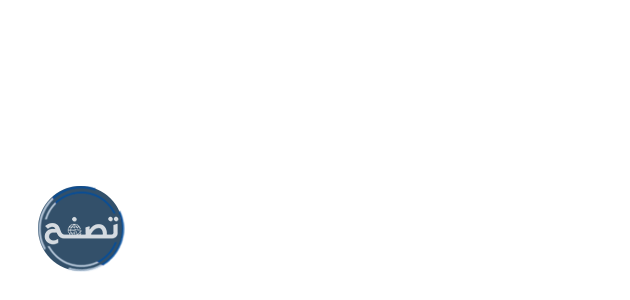 